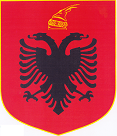 REPUBLIKA E SHQIPËRISËKuvendiP R O J E K T L I GJNr._____/2022PËR NJË SHTESË NË LIGJIN NR.10383, DATË 24.2.2011, “PËR SIGURIMIN                  E DETYRUESHËM TË KUJDESIT SHËNDETËSOR NË REPUBLIKËN      E SHQIPËRISË”, TË NDRYSHUARNë mbështetje të neneve 78 dhe 83, pika 1, të Kushtetutës, me propozimin e Këshillit të Ministrave, Kuvendi i Republikës së Shqipërisë V E N D O S I:Neni 1Në ligjin nr.10383, datë 24.2.2011, “Për sigurimin e detyrueshëm të kujdesit shëndetësor në Republikën e Shqipërisë”, të ndryshuar, pas shkronjës “ë”, të pikës 2, të nenit 5, shtohet shkronja “f”, me këtë përmbajtje: “f) gratë e papuna, me tre apo më shumë fëmijë të moshës deri në 18 vjeç, ku njëri prej fëmijëve është nën moshën 5 vjeç dhe familja ka të ardhura nën 100 mijë lekë në muaj, për periudhën e kujdesit ndaj fëmijës deri në moshën 5-vjeçare.”.Neni 2Ky ligj hyn në fuqi 15 pas botimit në “Fletoren zyrtare” dhe i shtrin efektet nga data 1 janar 2023. K R Y E T A R I  LINDITA NIKOLLA